PONOVITEV O VISOKOGORJU V zvezek na sredino dveh strani napiši naslov VISOKOGORJE.Na desno stran razporedi ključne besede: relief, podnebje, rastlinstvo, živalstvo, voda, prst. Ključne besede razvejaj in dopiši vse, kar sodi k njim.Na levo stran razporedi ključne besede: naselja, dejavnosti, promet, prebivalstvo, turizem. Ključne besede razvejaj in dopiši vse, kar sodi k njim.Pomagaj si z zapisom v zvezku in v učbeniku. H ključnim besedam nalepi/nariši kakšno slikico. Če imaš čas, si poglej še kratko oddajo, ki jo najdeš na tej povezavi:https://www.youtube.com/watch?v=XcLU2APAYCw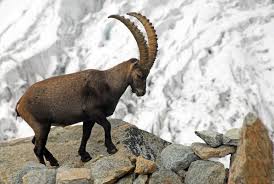 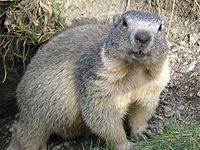 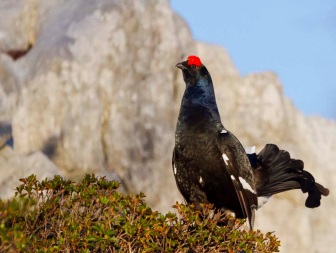 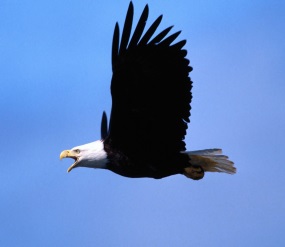 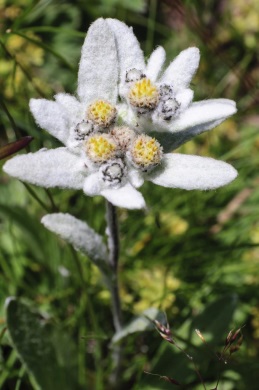 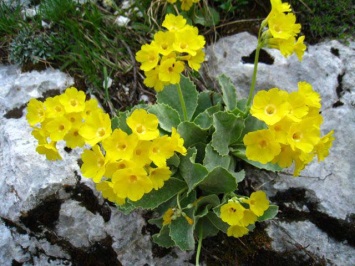 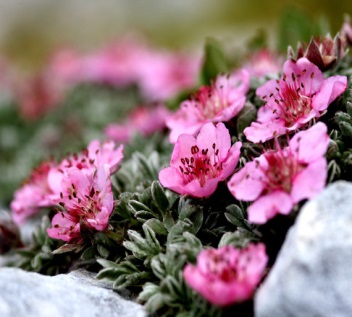 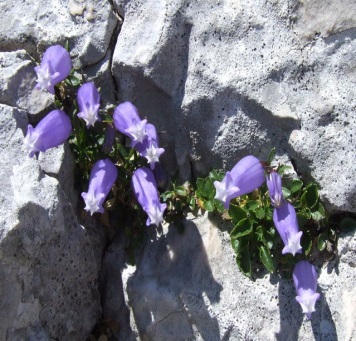 